ҠАРАР                                                                          ПОСТАНОВЛЕНИЕ15 февраль 2023 й.                             № 7                              15 февраля 2023 г.Об утверждении Плана мероприятий по защите прав потребителей на территории сельского поселения Уршакский сельсовет муниципального района Аургазинский район Республики Башкортостан на 2023-2025 годыВ целях совершенствования работы по обеспечению реализации федерального законодательства о защите прав потребителей, повышения эффективности действующей системы законных интересов и прав граждан натерритории сельского поселения Уршакский сельсовет муниципального района Аургазинский район Республики Башкортостан Администрация сельского поселения Уршакский сельсовет муниципального района Аургазинский район Республики Башкортостан п о с т а н о в л я е т:1. Утвердить прилагаемый План мероприятий по защите прав потребителей на территории сельского поселения Уршакский сельсовет муниципального района Аургазинский район Республики Башкортостан.2. Обнародовать  настоящее постановление на информационном стенде в здании Администрации сельского поселения и разместить на официальном сайте Администрации сельского поселения http://www.ursaksky.ru.3. Настоящее постановление вступает в силу с момента его обнародования.        	4. Контроль за исполнением настоящего постановления оставляю за собой.Глава сельского поселения                                                        Р.И. АбдрахмановПлан мероприятийпо защите прав потребителейна территории сельского поселения Уршакский сельсовет муниципальногорайона Аургазинский  район Республики Башкортостанна 2023-2025 годыБашҡортоҫтан РеҫпубликаhыАуырғазы районы муниципаль районының Өршәҡ ауыл Советыауыл биләмәhе Хакимиәте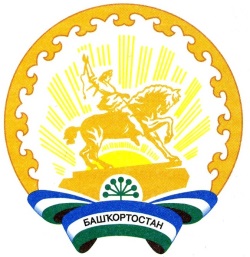 Республика БашкортостанАдминистрация сельского поселения Уршакский сельсовет муниципального района Аургазинский район№п/пНаименование мероприятийСрок исполненияОтветственныйисполнитель1. Организационные вопросы1. Организационные вопросы1.Определение ответственного руководителя и уполномоченного на то лица по осуществлению личного приема граждан по вопросам защиты прав потребителей в администрации сельского поселения Уршакский сельсовет муниципального района Республики Башкортостан.1 раз в годАСП Уршакский сельсовет МР Аургазинский район РБ2. Информирование и просвещение населения по вопросам защиты прав потребителей2. Информирование и просвещение населения по вопросам защиты прав потребителей2. Информирование и просвещение населения по вопросам защиты прав потребителей2.Информирование населения через официальный сайт администрации сельского поселения муниципального района Республики Башкортостан в Информационнотелекоммуникационной сети «Интернет»:о сотруднике администрации сельского поселения ответственном за работу по вопросам защиты прав потребителей с указанием контактного телефона и адреса электронной почты,о безвозмездном предоставлении населению информационных услуг по защите прав потребителей (консультирование, рассмотрение обращений, оказание содействия в составлении претензионных материалов (досудебных претензий, заявлений, исковых заявлений)),о нормативно-правовых актах в сфере защиты прав потребителей,об Интернет портале по защите прав потребителей Республики Башкортостан ('http://zpprb.org/),об информационно-аналитическом портале «Открытое качество» Республики Башкортостан (https://kachestvorb.ru)ЕжегодноАСП Уршакский сельсовет МР Аургазинский район РБ Госкомитет РБ по торговле(по согласованию)3.Организация выставочных экспозиций (информационных материалов (печатных буклетов, брошюр и т.д.)) по вопросам защиты прав потребителей в администрации сельского поселения.ЕжегодноАСП Уршакский сельсовет МР Аургазинский район РБ Госкомитет РБ по торговле(по согласованию)3. Оказание практической помощи населению3. Оказание практической помощи населению3. Оказание практической помощи населению3. Оказание практической помощи населению4.Прием и консультация граждан по вопросам защиты прав потребителей.По мере необходимостиАСП Уршакский сельсовет МР Аургазинский район РБГоскомитет РБ по торговле(по согласованию)5.Рассмотрение письменных и устных обращений (заявлений, жалоб) потребителей, в том числе поступивших на личном приеме граждан, через Информационно-телекоммуникационную сеть «Интернет» и почтовой связью.ПостоянноАСП Уршакский сельсовет МР Аургазинский район РБГоскомитет РБ по торговле(по согласованию)6.Оказание консультативно-правовой помощи потребителям в составлении (написании) претензионного материала (досудебных претензий, заявлений, исковых заявлений).По мере необходимостиАСП Уршакский сельсовет МР Аургазинский район РБГоскомитет РБ по торговле(по согласованию)7.Ведение Журнала регистраций заявлений (жалоб), обращений по вопросам защиты прав потребителей.При поступлении заявления (жалобы)АСП Уршакский сельсовет МР Аургазинский район РБ4. Взаимодействие администрации сельского поселения в области защиты прав потребителей с Государственным комитетом Республики Башкортостан по торговле и защите прав потребителей4. Взаимодействие администрации сельского поселения в области защиты прав потребителей с Государственным комитетом Республики Башкортостан по торговле и защите прав потребителей4. Взаимодействие администрации сельского поселения в области защиты прав потребителей с Государственным комитетом Республики Башкортостан по торговле и защите прав потребителей4. Взаимодействие администрации сельского поселения в области защиты прав потребителей с Государственным комитетом Республики Башкортостан по торговле и защите прав потребителей8.Мониторинг официального Интернет сайта Государственного комитета Республики Башкортостан по торговле и защите прав потребителей. Ознакомление с образцами претензионных материалов (досудебных претензий, заявлений, исковых заявлений).ПостоянноАСП Уршакский сельсовет МР Аургазинский район РБ9.Осуществление взаимодействия с отделом защиты прав потребителей Государственного комитета Республики Башкортостан по торговле и защите прав потребителей: тел.+7 (347) 218-09-78По мере необходимостиАСП Уршакский сельсовет МР Аургазинский район РБ